CALDERDALE SAFEGUARDING CHILDREN BOARDASSESSMENT OF NEGLECT TOOLKITUpdated MARCH 2019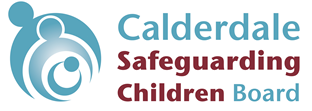 ASSESSMENT OF NEGLECT TOOLKITSection OneIntroductionThe Assessment of Neglect ToolWhy do Parents Neglect their children?Types of neglectGathering information to assess neglectSection TwoAssessment of Neglect ToolSection ThreePreliminary Assessment of parent with a potential learning difficultySection FourHome ConditionsSection OneIntroductionNeglect is ‘…chronic parental failure to meet some developmental need, either physical or psychological (Howe2005)From the child’s perspective, the core requirement is for a consistent, stable and reliable adult who can provide a stable base for exploration, comfort and support.This toolkit has been produced in recognition of the difficulties experienced by practitioners in assessing and working with neglect and should be used in conjunction with the Risk Indicator tool to inform the Early Intervention Single Assessment and subsequent interventions.The Assessment of Neglect Tool The Assessment of Neglect Tool incorporates ‘The Graded Care Profile’ and ‘Home Conditions’ and can be used by a wide range of professionals, in different settings for the identification and assessment of neglect and to support a consistent, effective and integrated early response to neglected children and young people.  The tools have been developed to identify strengths as well difficulties.  Focussing on strengths assists the assessor to realistically assess the potential for sustained change and improvement within the family.  Organising examples of evidence and analysing the impact on the child will help to clarify thresholds and identify specific approaches to work with different types of neglect.Why do Parents Neglect their children?A number of factors have been suggested (see below) which explain why some parents neglect their children.  Many neglectful parents have learning difficulties; childhood histories of parental death, separation or divorce, frequent moves of address, lack of structure and supervision.   Parental problems such as mental illness, substance misuse, domestic violence and learning disability are all known to increase the likelihood of children experiencing emotional abuse and neglect, particularly when they appear in combination.Fundamental FactorsLack of parenting capacityDeep seated attitudinal/behavioural/ psychological problemsLong term health issuesEntrenched problematical drug/ alcohol useCircumstantial FactorsPovertyParticular relationshipsLack of skill/knowledgeTemporary illnessLack of supportEnvironmental factorsIt is increasingly recognised that child neglect is damaging for children, especially in terms of psychological damage.  Parental mental health problems can lead to a deterioration in parenting capacity. For example, parents may become preoccupied and depressed and be unresponsive to their children’s physical and emotional needs.  The Assessment of Neglect tool considers different types of neglect as each is associated with different effects and implications for intervention.  In reality, it is unlikely that a family will fall neatly into one of the categories but the aim of acknowledging different types of neglect is to elicit a response that is tailored to the issues presented in individual families.Types of neglectThe information gathered using the Neglect Tool should be transferred into the Early Intervention Single Assessment document and analysed in relation to:1. The interaction between the child’s strengths and difficulties2. The interaction between the parenting strengths and difficulties3. The interaction between family and environmental factors4. The impact of parenting on the child’s health and development in terms of resilience and protective factors and vulnerability and risk factors5.  How family and environmental factors are directly impacting on parenting and/or the child.The final steps are to:•	look for patterns within the child and family’s life; •	assess the extent to which the parents’ ability/capacity to change is linked with the child’s developmental needs and pace of development;  •	explore alternative explanations for what is happening; •	consider what a day in the life of this child would look like if their needs were being met and risks removed;•	and finally make professional judgements based on research, specialist knowledge and theory in order to arrive at a conclusion.  Section TwoAssessment of Neglect ToolWhen undertaking any assessment, it is important to be aware of and take into account the individual child’s specific needs arising from any learning or physical disability and ethnicityTransfer Information into the Matrix (Level 3 and 4 of the Continuum of Need relate to Unmet Needs, Level 5 to Risks)Strengthening Families ApproachTransfer Information into the Matrix (Level 3 and 4 of the Continuum of Need relate to Unmet Needs, Level 5 to Risks)Strengthening Families ApproachTransfer Information into the Matrix (Level 3 and 4 of the Continuum of Need relate to Unmet Needs, Level 5 to Risks)Strengthening Families ApproachTransfer Information into the Matrix (Level 3 and 4 of the Continuum of Need relate to Unmet Needs, Level 5 to Risks)Strengthening FamiliesSection ThreePreliminary Assessment of parent with a potential learning difficultyHISTORY 							Tick box if presentUsually a fairly reliable indicatorSelf reportAttending a special schoolSpecial unit in mainstreamNeeding extra help at school	Family/other agencies		Information about Special Education		Needing lots of help at school		Being slow generallyBACKGROUND INFORMATIONProviding vague or naïve information about basic facts (e.g. not certain which hospital their child was born in, how long partner has been around, birth dates of children,type of schooling child receives)LEVEL OF SUPPORTIs evident that another person has a major role providing help/advice to the family (e.g. help with filling in forms,  shopping, arranging housing, using public transport) LITERACYSignificant problems with writingA reluctance to write in presence of othersWriting address, but misspelled, postcode absentReading words but with limited understanding onlyAvoiding reading/writing tasks (“I haven’t got my glasses”)TRAVELProblems travelling on public transportAlways comes to appointments with another adultAPPOINTMENTS  Erratic appointment keeping e.g. early, late, wrong day, odd excusesFINANCEProblems managing moneytrouble giving change for a noteproblems estimating costrunning out of money quickly on a regular basisROUTINEBeing overwhelmed by day to day routineDifficulty in sending child to school with kit neededCoping with household routineDifficulty prioritizing demands and activitiesSTRATEGIESUsing lots of explanations/excuses for problems – e.g.“his glasses are at home” or “I lent my thermometer to a friend”CHILD CAREDifficulties with child carefollowing a routinepredicting dangersseeming to be always telling the child offinappropriate feedingapparent inability to praise child child appearing to look after parentSignificant illness or injury which may have caused a problem with cognitive functioning, i.e. head injury, meningitis, oxygen starvation If several boxes have been ticked, then you should refer to Adult Learning Disability Team for further Assessment.Section FourHome ConditionsType of NeglectTypical CharacteristicsEmotional neglectCommission and omission‘Closure’ and ‘flight’: families avoid contact, ignore advice, miss appointments, negative towards professionals, children unavailableHowever, may seek help with a child who needs to be ‘cured’Intervention often delayedAssociated with avoidant/defended patterns of attachmentDisorganised neglectClassic ‘problem families’Thick case filesCan annoy and frustrate but endear and amuseFamily and living conditions often in chaos and disruptionReasoning minimised, affect is dominantFeelings drive behaviour and social interactionWorker may feel agenda co-opted by family’s immediate needsDepressed or passive neglectClassic neglectMaterial and emotional povertyHomes and children dirty and smellyUrine soaked mattresses, dog faeces, filthy plates, rags at the windowsA sense of hopelessness and despair (can be reflected in workers)Severe deprivationParents with serious issues of depression, learning disabilities, drug addictionCare system at its worst – multiple placementsAttachment disordersChildren left in cot or ‘serial caregiving’ Eastern European orphanages,Combination of severe neglect and absence of selective attachment: child is essentially aloneLevel on Continuum of NeedLevel on Continuum of NeedLevel on Continuum of NeedLevel on Continuum of NeedLevel on Continuum of NeedLevel on Continuum of NeedLevel on Continuum of NeedLevel on Continuum of NeedEmotional NeglectArea of Concern1No ConcernsUniversal Services Can Meet Need1No ConcernsUniversal Services Can Meet Need2Single NeedTargeted Response Required3Child’s Health or Development ImpairedMulti-Agency Response Required3Child’s Health or Development ImpairedMulti-Agency Response Required3Child’s Health or Development ImpairedMulti-Agency Response Required4Needs not metStatutory Response Needed5High risk of harmStatutory Response NeededCommission and omission‘Closure’ and ‘flight’: families avoid contact, ignore advice, miss appointments, negative towards professionals, children unavailableHowever, may seek help with a child who needs to be ‘cured’Intervention often delayedAssociated with avoidant/defended patterns of attachmentIndicators of Emotional NeglectIndicators of Emotional NeglectIndicators of Emotional NeglectIndicators of Emotional NeglectCommission and omission‘Closure’ and ‘flight’: families avoid contact, ignore advice, miss appointments, negative towards professionals, children unavailableHowever, may seek help with a child who needs to be ‘cured’Intervention often delayedAssociated with avoidant/defended patterns of attachmentChild’s learning and Development0 – 2 yearsHigh quality, age appropriate stimulation, parent/carer talks to the child, is tactile, makes good eye contact and talks to the child, access to educational and stimulating  toys High quality, age appropriate stimulation, parent/carer talks to the child, is tactile, makes good eye contact and talks to the child, access to educational and stimulating  toys Adequate and age appropriate stimulation, child has access to some educational and stimulating toys, parents make some eye contact and stimulate speechNot adequate or appropriate, baby or toddler left alone while adult pursues own interests, little interaction between adult and child, variable access to toys i.e. toys out of reachNot adequate or appropriate, baby or toddler left alone while adult pursues own interests, little interaction between adult and child, variable access to toys i.e. toys out of reachNot adequate or appropriate, baby or toddler left alone while adult pursues own interests, little interaction between adult and child, variable access to toys i.e. toys out of reachBaby left alone, lack of stimulation unless the child demands attention.   Toddler left to own devices whilst adult pursues their own interests. Lack of responsiveness to attempts made by younger children to gain attentionChild’s mobility restricted e.g. confined to pram, stroller or chair, adult is irritated by any demands made, no stimulation, no conversation with child or limited  eye contact madeCommission and omission‘Closure’ and ‘flight’: families avoid contact, ignore advice, miss appointments, negative towards professionals, children unavailableHowever, may seek help with a child who needs to be ‘cured’Intervention often delayedAssociated with avoidant/defended patterns of attachmentNB there is no statutory requirement for parents to access Early Years Provision  some children aged 2 have entitlementParent/carer accessing entitlement to Early Years  provision including  children centre services  e.g. parents group, mother and toddler groupsParent/carer accessing entitlement to Early Years  provision including  children centre services  e.g. parents group, mother and toddler groupsChild registered with provision and parents are aware of what is available but don’t  not always access services Rarely or infrequent access to Early Years provision Rarely or infrequent access to Early Years provision Rarely or infrequent access to Early Years provision Not accessing free provision or services provided through children’s centre and not understanding the benefit for the child to attend Non-engagement, not wanting to be “visible” to professionals and a lack of insight in terms the impact for the child e.g. social and emotional developmentCommission and omission‘Closure’ and ‘flight’: families avoid contact, ignore advice, miss appointments, negative towards professionals, children unavailableHowever, may seek help with a child who needs to be ‘cured’Intervention often delayedAssociated with avoidant/defended patterns of attachmentChild’s learning and Development3 – 4 yearsGood quality, interactive stimulation, talking, playing and reading to the child, developing the child’s vocabulary and initiating discussion and conversation.Good quality, interactive stimulation, talking, playing and reading to the child, developing the child’s vocabulary and initiating discussion and conversation.Sufficient and satisfactory stimulation, less evidence of playing or reading with the child, growing dependency on visual stimulation rather than interaction between child and adultVariable levels of stimulation and interaction with the child, may respond for short periods but the adult grows tired and puts the TV on to occupy the child.  Variable levels of stimulation and interaction with the child, may respond for short periods but the adult grows tired and puts the TV on to occupy the child.  Variable levels of stimulation and interaction with the child, may respond for short periods but the adult grows tired and puts the TV on to occupy the child.  Stimulation and levels of interaction deficient.  Child is not sufficiently stimulated, growing concerns re speech and language development, lack of interaction with children of a similar ageExtremely poor stimulation and where there is interaction it is negative, aggressive and dismissive Commission and omission‘Closure’ and ‘flight’: families avoid contact, ignore advice, miss appointments, negative towards professionals, children unavailableHowever, may seek help with a child who needs to be ‘cured’Intervention often delayedAssociated with avoidant/defended patterns of attachmentApproval(All Ages)Talks about the child with delight and praise without prompting.  Generous emotional and material rewards for achievementTalks about the child with delight and praise without prompting.  Generous emotional and material rewards for achievementTalks fondly about the child when asked.  Generous praise and emotional reward, less material rewardAgrees with other people’s praise of the child, low key praise and damp emotional reward Agrees with other people’s praise of the child, low key praise and damp emotional reward Agrees with other people’s praise of the child, low key praise and damp emotional reward Indifferent if child praised by others and to child’s achievements which are only quietly acknowledgedIf the child is praised by someone else, their successes are  rejected, achievements not acknowledged, reprimand or ridicule is the only reward if at all Commission and omission‘Closure’ and ‘flight’: families avoid contact, ignore advice, miss appointments, negative towards professionals, children unavailableHowever, may seek help with a child who needs to be ‘cured’Intervention often delayedAssociated with avoidant/defended patterns of attachmentDisapproval(All Ages)Mild and consistent verbal disapproval if any set limit is crossedMild and consistent verbal disapproval if any set limit is crossedConsistent terse verbal. Mild physical sanctions and other mild sanctions if any set limits are crossedInconsistent boundaries or methods, terse, shouts or ignores for own convenience.  Mild physical and moderate other sanctionsInconsistent boundaries or methods, terse, shouts or ignores for own convenience.  Mild physical and moderate other sanctionsInconsistent boundaries or methods, terse, shouts or ignores for own convenience.  Mild physical and moderate other sanctionsInconsistent.  Shouts, harsh verbal or moderate physical or severe other sanctionsTerrorised, ridiculed, severe physical or cruel sanctions Commission and omission‘Closure’ and ‘flight’: families avoid contact, ignore advice, miss appointments, negative towards professionals, children unavailableHowever, may seek help with a child who needs to be ‘cured’Intervention often delayedAssociated with avoidant/defended patterns of attachmentAcceptance(All Ages)Unconditional, always warm and supportive even if child is failingUnconditional, always warm and supportive even if child is failingUnconditional, even if temporarily upset by child’s behaviour, always warm and supportiveAnnoyance at child’s failure and demands less toleratedAnnoyance at child’s failure and demands less toleratedAnnoyance at child’s failure and demands less toleratedUnsupportive or rejecting if the child is failing or if their behavioural demands are highIndifferent if child is achieving and rejects or denigrates if the child makes mistakes or failsSensitivity and responsiveness  to the child’s emotional and physical needs of the child(All Ages)Parent/carer anticipates or picks up very subtle signals and responses or even anticipates the needs of the child – signals can be verbal and non-verbal and the response is complimentary to the emotional and physical needs of the child, warm, caring and lovingParent/carer anticipates or picks up very subtle signals and responses or even anticipates the needs of the child – signals can be verbal and non-verbal and the response is complimentary to the emotional and physical needs of the child, warm, caring and lovingUnderstands the child’s verbal and non-verbal communication and mostly responds to and meets the needs of the child except when undertaking essential chores.  Parent/carer is able to respond in a warm and reassuring way to the child but treats are lacking Parent/carer not sensitive or responsive to the child’s verbal or non-verbal communication until the child cries or shows distress.  The parent or carers response is dependent on how they are feeling i.e. if they are in a good mood.Parent/carer not sensitive or responsive to the child’s verbal or non-verbal communication until the child cries or shows distress.  The parent or carers response is dependent on how they are feeling i.e. if they are in a good mood.Parent/carer not sensitive or responsive to the child’s verbal or non-verbal communication until the child cries or shows distress.  The parent or carers response is dependent on how they are feeling i.e. if they are in a good mood.Parent/carer is insensitive to the needs of the child and only responds when the child provides repeated, prolonged or intense signals of distress.The response to the child  can be brisk, flat or functional i.e. physical care as opposed to an emotional, nurturing response e.g. annoyed and frustrated by the child demanding attention  Insensitive or aggressive response to sustained or intense signals unless the child has had a physical or serious mishap.  Even then their  response can be harsh, dismissive, punitive without warmth, care or sensitivity to the needs of the child, even blaming the child  for being distressed e.g. wingy, clingy, cry baby etc.Relationship and interaction between child, parent or carer(All Ages)Good communication between parent/carer and child which is age appropriate, frequent, pleasurable and both acquire mutual enjoymentGood communication between parent/carer and child which is age appropriate, frequent, pleasurable and both acquire mutual enjoymentPositive communication between parent/carer and child, even if child is defiant, evidence of mutual enjoymentChild mostly initiates  interaction with the adult, response negative if the child’s behaviour is defiant, adult passively participates but some enjoyment from the interactionChild mostly initiates  interaction with the adult, response negative if the child’s behaviour is defiant, adult passively participates but some enjoyment from the interactionChild mostly initiates  interaction with the adult, response negative if the child’s behaviour is defiant, adult passively participates but some enjoyment from the interactionInteraction with parent/carer mainly initiated by the child, seldom the carer.  Parent/carer mainly engaging on a physical rather than emotional level, child tries to derive comfort or attention e.g. attempts to sit on knees, tries to show a toyChild appears resigned  to their needs not being met or apprehensive to make approaches, parent/carer adverse to overtures from child, child plays on their own, detached and away from adult, selective engagement by the adultImpact of Emotional NeglectImpact of Emotional NeglectImpact of Emotional NeglectImpact of Emotional NeglectThe impact of neglect at this level may include some of the features described in the adjacent columnWhen attachment behaviour rejected:Child learns that caregiver’s physical and emotional availability is reduced when emotional demands are made – so gives up;Caregiver most available when child is showing positive affect, being self-sufficient, undemanding and compliant;Reverse roles, “false brightness” to care for/ reassure parent.Frightened, unhappy, anxious, low self esteemWithdrawn, isolated, fear intimacy and dependencePrecocious, ‘streetwise’, self-reliantMay show compliance to dominant caregivers but anger and aggression in situations where they feel more dominant.May learn that power and aggression are how relationships work and to get your needs metBehaviour increasingly anti-social and oppositionalBrain development affected: difficulties in processing and regulating emotional arousalWhen attachment behaviour rejected:Child learns that caregiver’s physical and emotional availability is reduced when emotional demands are made – so gives up;Caregiver most available when child is showing positive affect, being self-sufficient, undemanding and compliant;Reverse roles, “false brightness” to care for/ reassure parent.Frightened, unhappy, anxious, low self esteemWithdrawn, isolated, fear intimacy and dependencePrecocious, ‘streetwise’, self-reliantMay show compliance to dominant caregivers but anger and aggression in situations where they feel more dominant.May learn that power and aggression are how relationships work and to get your needs metBehaviour increasingly anti-social and oppositionalBrain development affected: difficulties in processing and regulating emotional arousalWhen attachment behaviour rejected:Child learns that caregiver’s physical and emotional availability is reduced when emotional demands are made – so gives up;Caregiver most available when child is showing positive affect, being self-sufficient, undemanding and compliant;Reverse roles, “false brightness” to care for/ reassure parent.Frightened, unhappy, anxious, low self esteemWithdrawn, isolated, fear intimacy and dependencePrecocious, ‘streetwise’, self-reliantMay show compliance to dominant caregivers but anger and aggression in situations where they feel more dominant.May learn that power and aggression are how relationships work and to get your needs metBehaviour increasingly anti-social and oppositionalBrain development affected: difficulties in processing and regulating emotional arousalPractitioners ResponsePractitioners ResponsePractitioners ResponsePractitioners ResponsePractitioners ResponsePractitioners ResponsePractitioners ResponseCompile single agency chronology.Re-inforce positive interactions.Compile single agency chronology.Re-inforce positive interactions.Compile single agency chronology.Re-inforce positive interactions.Compile MA chronology.  Complete EISA - Refer to EI panel.Help parents to use others for support.Teach parents to engage emotionally with their children.Seek advice from/Refer to MAST, include EISA and MA chronology.Introduce structure in interventions as neither parent nor child knows how to interact normally and spontaneously.Need clear rules and roles within family.Seek advice from/Refer to MAST, include EISA and MA chronology.Introduce structure in interventions as neither parent nor child knows how to interact normally and spontaneously.Need clear rules and roles within family.Seek advice from/Refer to MAST, include EISA and MA chronology.Introduce structure in interventions as neither parent nor child knows how to interact normally and spontaneously.Need clear rules and roles within family.Level on Continuum of NeedLevel on Continuum of NeedLevel on Continuum of NeedLevel on Continuum of NeedLevel on Continuum of NeedLevel on Continuum of NeedLevel on Continuum of NeedLevel on Continuum of NeedDisorganised NeglectArea of Concern1No ConcernsUniversal Services Can Meet Need1No ConcernsUniversal Services Can Meet Need2Single NeedTargeted Response Required3Child’s Health or Development ImpairedMulti-Agency Response Required3Child’s Health or Development ImpairedMulti-Agency Response Required3Child’s Health or Development ImpairedMulti-Agency Response Required4Needs not metStatutory Response Needed5High risk of harmStatutory Response NeededClassic ‘problem families’. Thick case files. Can annoy and frustrate but endear and amuse. Family and living conditions often in chaos and disruption. Reasoning minimised, affect is dominant. Feelings drive behaviour and social interactionWorker may feel agenda co-opted by family’s immediate needsAttention                                       to health mattersVisits in addition to the standard checks.  Up to date with immunisation unless genuine reservations.Visits in addition to the standard checks.  Up to date with immunisation unless genuine reservations.Up to date with scheduled visits and immunisation unless exceptional or practical problemsOmissions for reasons of adult’s personal convenience but takes up if persuadedOmissions for reasons of adult’s personal convenience but takes up if persuadedOmissions for reasons of adult’s personal convenience but takes up if persuadedOmissions because of carelessness.  Accept service if provided at homeClear disregard of child’s welfare.  Frustrates home visitsClassic ‘problem families’. Thick case files. Can annoy and frustrate but endear and amuse. Family and living conditions often in chaos and disruption. Reasoning minimised, affect is dominant. Feelings drive behaviour and social interactionWorker may feel agenda co-opted by family’s immediate needsPreparation and organisation of mealtimesEstablished routine,  regular family meals together, sat at table (if available) and clear expectations re mannersEstablished routine,  regular family meals together, sat at table (if available) and clear expectations re mannersSatisfactory meals prepared, well organised, often seated at appropriate times Poorly organised, irregular timing and a focus on the adults needs and not on the childPoorly organised, irregular timing and a focus on the adults needs and not on the childPoorly organised, irregular timing and a focus on the adults needs and not on the childOften no preparation.  If there is, then child’s need or taste not accommodatedChaotic, children and adults eat when and what they can, child lives on snacks, cereal’s or takeaways  overall a lack of visible food or access to foodClassic ‘problem families’. Thick case files. Can annoy and frustrate but endear and amuse. Family and living conditions often in chaos and disruption. Reasoning minimised, affect is dominant. Feelings drive behaviour and social interactionWorker may feel agenda co-opted by family’s immediate needsQuality of mealsAware and thinks ahead, provides excellent quality food and drink – accessible at all timesAware and thinks ahead, provides excellent quality food and drink – accessible at all timesManages to provides reasonable quality food and drinkProvision of reasonable quality food but inconsistent through lack of awareness or effort Provision of reasonable quality food but inconsistent through lack of awareness or effort Provision of reasonable quality food but inconsistent through lack of awareness or effort Food is poor quality because of a lack of prioritisation or of reasonable quality only  if parent is prompted or advisedParent/carer is not being honest about the diet they provide to their child/ren leading to an inadequate dietClassic ‘problem families’. Thick case files. Can annoy and frustrate but endear and amuse. Family and living conditions often in chaos and disruption. Reasoning minimised, affect is dominant. Feelings drive behaviour and social interactionWorker may feel agenda co-opted by family’s immediate needsOverall quality and quantityAmpleAmpleAdequateAdequate to VariableAdequate to VariableAdequate to VariableVariable to LowInadequateChild’s learning and Development 5 Years plusAttends school or Nursery and participates fully, parents/carers engaged and supportive of their child’s education e.g. home reading, supporting their child with homework. Attends school or Nursery and participates fully, parents/carers engaged and supportive of their child’s education e.g. home reading, supporting their child with homework. Attends school or Nursery, child participates well and parents take an active interest in their child(ren)’s education and support them to complete tasks at homeParents provide adequate equipment and school uniformConcerns are noted may include, low level attendance and punctuality issues, parents/carers not supporting  home reading etc., child collected late at the end of the day or arrangements are ad hoc, low level concern re cleanliness or lack of appropriate clothing for the weather.Arriving to school with no breakfast, tired and irritable, poor quality packed lunches and parents not accessing FSM.Year 5/6 either make their own way home or escort younger siblings home which can involve crossing busy roadsConcerns are noted may include, low level attendance and punctuality issues, parents/carers not supporting  home reading etc., child collected late at the end of the day or arrangements are ad hoc, low level concern re cleanliness or lack of appropriate clothing for the weather.Arriving to school with no breakfast, tired and irritable, poor quality packed lunches and parents not accessing FSM.Year 5/6 either make their own way home or escort younger siblings home which can involve crossing busy roadsConcerns are noted may include, low level attendance and punctuality issues, parents/carers not supporting  home reading etc., child collected late at the end of the day or arrangements are ad hoc, low level concern re cleanliness or lack of appropriate clothing for the weather.Arriving to school with no breakfast, tired and irritable, poor quality packed lunches and parents not accessing FSM.Year 5/6 either make their own way home or escort younger siblings home which can involve crossing busy roadsAll the issues identified in 3 with additional concerns relating to:Persistent absence below 85% and lack of engagement with school including minimal or feigned engagement by parents with preventative services e.g. Parent Link Workers, EWO and EISA process, frequent changes of schools, inter-agency information re the care and welfare of the child from a number of sources, Police, School Nurse, from the community and support service increases concernChild not making sufficient progress and not reaching their potentialAll the issues in 3 and 4 with additional concerns relating to:Parents removing the child from school with no satisfactory explanation or opt to Education Otherwise which is not in the best interests of the childFrequent house moves, new partners, risky behaviour, drug and alcohol misuse, excess caring responsibilities, Child Exploitation issues (Please complete additional CSE assessment  tool if these concerns exist)Awareness of safety(All Ages)Abundant safety features which are age appropriate including secure play areas outside and out i.e. gates and fire guards, baby intercom, medicines and cleaning product securely storedAbundant safety features which are age appropriate including secure play areas outside and out i.e. gates and fire guards, baby intercom, medicines and cleaning product securely storedAware of important safety features and most are in placePoor awareness and essential safety features are not in placePoor awareness and essential safety features are not in placePoor awareness and essential safety features are not in placeDismissive or oblivious to safety risks, no safety features in place, identifiable hazards and child/ren can easily access harmful  medicines or cleaning productsNot bothered about the need to provide a safe environment, failure to accept or act on professional advice, child/ren exposed to exposed wires and sockets, broken windows, drug paraphernalia  or accessible medicinesBasic Care 0 – 4 yearsAge appropriate care and handling, back to sleep guidance followed for young babies, constant vigilance as child develops and becomes more mobile, appropriate safety measures in place, secured in pram, strollers or when walking with parent/carerAge appropriate care and handling, back to sleep guidance followed for young babies, constant vigilance as child develops and becomes more mobile, appropriate safety measures in place, secured in pram, strollers or when walking with parent/carerCautious care and handling, if left unattended frequent checks made, effective measures against any imminent danger, appropriate harnesses used in pram or stroller, always in sight if walking with parent, hand held as necessaryHandling of young child careless, frequently unattended when laid or playing, lack of effective measures to ensure safety of the child e.g. fire guard not in place and child mobile, parent/carer not providing effective supervisionHandling of young child careless, frequently unattended when laid or playing, lack of effective measures to ensure safety of the child e.g. fire guard not in place and child mobile, parent/carer not providing effective supervisionHandling of young child careless, frequently unattended when laid or playing, lack of effective measures to ensure safety of the child e.g. fire guard not in place and child mobile, parent/carer not providing effective supervisionHandling of young child precarious, left unattended, supervision and care not prioritised, bottle left in mouth, ineffective safety measures in place or not consistently followed e.g. removing hazards, babies not secure in prams, toddlers not secured in strollers, older toddlers left far behind when walking with parent/carer or dragged along with irritationRough, careless and dangerous handling of very young children, child/ren not secured in pram or strollers,  left unattended e.g. in the bath, exposure to danger such as hot irons etc.,  older toddlers left to wander indiscriminately, dragged along by adults with frustrationBasic Care  5 years plusClose supervision indoor and out, allowed to play in known safe areas with supervision, older children allowed increased independence with established boundaries e.g. allotted time to return, children aged 5 – 10 escorted when crossing a busy road, walking closely with parent/carerClose supervision indoor and out, allowed to play in known safe areas with supervision, older children allowed increased independence with established boundaries e.g. allotted time to return, children aged 5 – 10 escorted when crossing a busy road, walking closely with parent/carerSupervised indoors, no direct supervision outdoor if known to be in a safe area, allowed out in in unfamiliar surroundings if thought to be safe, reasonable boundaries and time limits set.  5 – 8 year old allowed to cross road with a 13+ child, 8 – 9 year old allowed to cross alone if they are safe to do soLittle supervision in or out of doors, supervision left to older siblings, parents/carers not always aware of the child’s whereabouts, child not playing in close proximity to the home i.e. out of sight, over reliance on being able to contact child via mobile phone, crossing roads with an older child but under 13+, watched by parent/carer, 8 – 9 year olds allowed to cross aloneLittle supervision in or out of doors, supervision left to older siblings, parents/carers not always aware of the child’s whereabouts, child not playing in close proximity to the home i.e. out of sight, over reliance on being able to contact child via mobile phone, crossing roads with an older child but under 13+, watched by parent/carer, 8 – 9 year olds allowed to cross aloneLittle supervision in or out of doors, supervision left to older siblings, parents/carers not always aware of the child’s whereabouts, child not playing in close proximity to the home i.e. out of sight, over reliance on being able to contact child via mobile phone, crossing roads with an older child but under 13+, watched by parent/carer, 8 – 9 year olds allowed to cross aloneNo supervision, child/ren sustaining low level injuries due to hazards,  parent/carer not taking appropriate action to minimise hazards and prevent further injuries or takes action but fail to pre-empt other potential hazards,  parent/carer unconcerned about daytime outings, concerned about late nights where the child is younger than 13, 5 – 7 year olds allowed to cross busy road(s) alone because this is thought to be safeMinor mishaps ignored or the child is blamed, intervenes casually after major mishaps, unconcerned despite knowledge of dangers outside e.g. railway lines, ponds, child playing in unsafe buildings or staying away until late evening, a child aged 7 crosses a busy road(s) alone without any concerns or thought regarding their safetyAlternative Care ArrangementsChild left in care of a competent and safe adultChild left in care of a competent and safe adultChild, out of necessity, left with a young person aged 13+ who is competent and mature, access to additional support available e.g. neighbour or grandparentFor own benefit leaves child/ren in the care of a young person under 13 who is not competent and mature, e.g. vulnerable, has a Learning Difficulty  and there is no access to additional supportFor own benefit leaves child/ren in the care of a young person under 13 who is not competent and mature, e.g. vulnerable, has a Learning Difficulty  and there is no access to additional supportFor own benefit leaves child/ren in the care of a young person under 13 who is not competent and mature, e.g. vulnerable, has a Learning Difficulty  and there is no access to additional supportFor own benefit  leaves child/ren in the care of a child who is only a few years older than the child/ren or a person not known to the child/ren or a person known to be unsuitableFor own benefit leaves a child alone with a person not known to the child/ren or with an unsuitable personSensitivity and responsiveness  to the child’s emotional and physical needs of the child (All Ages)Parent/carer anticipates or picks up very subtle signals and responses or even anticipates the needs of the child – signals can be verbal and non-verbal and the response is complimentary to the emotional and physical needs of the child, warm, caring and lovingParent/carer anticipates or picks up very subtle signals and responses or even anticipates the needs of the child – signals can be verbal and non-verbal and the response is complimentary to the emotional and physical needs of the child, warm, caring and lovingUnderstands the child’s verbal and non-verbal communication and mostly responds to and meets the needs of the child except when undertaking essential chores.  Parent/carer is able to respond in a warm and reassuring way to the child but treats are lacking Parent/carer not sensitive or responsive to the child’s verbal or non-verbal communication until the child cries or shows distress.  The parent or carers response is dependent on how they are feeling i.e. if they are in a good mood.Parent/carer not sensitive or responsive to the child’s verbal or non-verbal communication until the child cries or shows distress.  The parent or carers response is dependent on how they are feeling i.e. if they are in a good mood.Parent/carer not sensitive or responsive to the child’s verbal or non-verbal communication until the child cries or shows distress.  The parent or carers response is dependent on how they are feeling i.e. if they are in a good mood.Parent/carer is insensitive to the needs of the child and only responds when the child provides repeated, prolonged or intense signals of distress.Insensitive or aggressive response to sustained or intense signals unless the child has had a physical or serious mishap.  Even then their  response can be harsh, dismissive, punitive without warmth, care or sensitivity to the needs of the child, even blaming the child  for being distressed e.g. wingy, clingy, cry baby etc.Access to sports and LeisureWell organised outside school hours e.g. swimming, clubsWell organised outside school hours e.g. swimming, clubsAll affordable supportNot proactive in finding but will use immediate local facilitiesNot proactive in finding but will use immediate local facilitiesNot proactive in finding but will use immediate local facilitiesChild access through self-effort, parents/carers indifferentDisinterested even if the child is involved in unsafe/unhealthy activities Outings for recreational purposesFrequent visits to child centred places both locally and further awayFrequent visits to child centred places both locally and further awayRegular visits to child centred places e.g. parks and occasionally further away Child accompanies  parent/carer wherever they decide but usually in child friendly placesChild accompanies  parent/carer wherever they decide but usually in child friendly placesChild accompanies  parent/carer wherever they decide but usually in child friendly placesChild simply accompanies adult locally e.g. shopping or visiting parents/carers friends’ housesNo outings for the child, may play in the street but carer goes out locally e.g. pubHome condition and amenitieshigh standards of heating, decor, facilities including washer/drier/fridge etc., furniture and beds etc.high standards of heating, decor, facilities including washer/drier/fridge etc., furniture and beds etc.To a good enough standard but some areas may need attention e.g.  no carpet on stairs due to lack                                            of financesStandards of cleanliness need attention, lack of order and generally disorganised, may be prioritising HCD TV over washerStandards of cleanliness need attention, lack of order and generally disorganised, may be prioritising HCD TV over washerStandards of cleanliness need attention, lack of order and generally disorganised, may be prioritising HCD TV over washerHouse is chaotic, dirty, smelly, no evidence that children have access to toys and appropriate reading material, over reliance on TV and computer for stimulation, lack of heating and appropriate facilities to cook.  Environment is unsuitable and poses a danger for the welfare of the child,  no heating, electricity or means of providing warm meals,  evidence of alcohol or paraphernalia, animal faeces, unwashed dishes etc., unacceptable standard of hygieneImpact of Disorganised NeglectImpact of Disorganised NeglectImpact of Disorganised NeglectImpact of Disorganised NeglectThe impact of neglect at this level may include some of the features described in the adjacent columnFamilies create crises.  Anxious and demandingInfants: fractious, fretful, clinging, hard to sootheYoung children: attention seeking; exaggerated affect; poor confidence and concentration; jealous; show off; go too farTeens: immature, impulsive; need to be noticed leads to trouble at school and in communityNeglectful parents feel angry and helpless: reject the child to grandparents, care or gangsFamilies create crises.  Anxious and demandingInfants: fractious, fretful, clinging, hard to sootheYoung children: attention seeking; exaggerated affect; poor confidence and concentration; jealous; show off; go too farTeens: immature, impulsive; need to be noticed leads to trouble at school and in communityNeglectful parents feel angry and helpless: reject the child to grandparents, care or gangsFamilies create crises.  Anxious and demandingInfants: fractious, fretful, clinging, hard to sootheYoung children: attention seeking; exaggerated affect; poor confidence and concentration; jealous; show off; go too farTeens: immature, impulsive; need to be noticed leads to trouble at school and in communityNeglectful parents feel angry and helpless: reject the child to grandparents, care or gangsPractitioners ResponsePractitioners ResponsePractitioners ResponsePractitioners ResponsePractitioners ResponsePractitioners ResponsePractitioners ResponseCompile single agency chronology.Re-inforce positive interactions.Compile single agency chronology.Re-inforce positive interactions.Compile single agency chronology.Re-inforce positive interactions.Compile MA chronology.  Complete EISA - Refer to EI panel.Seek advice from/Refer to MAST, include EISA and MA chronology.Feelings must be addressed.  Need a structured, predictable environment with no surprises where: There are rewards for clear, direct, and undistorted communication of feelings and accurate cognitive information about future outcomes; Family can learn the value of compromise.Teach parents how to use cognitive information to regulate feelings (without denying them)Seek advice from/Refer to MAST, include EISA and MA chronology.Feelings must be addressed.  Need a structured, predictable environment with no surprises where: There are rewards for clear, direct, and undistorted communication of feelings and accurate cognitive information about future outcomes; Family can learn the value of compromise.Teach parents how to use cognitive information to regulate feelings (without denying them)Seek advice from/Refer to MAST, include EISA and MA chronology.Feelings must be addressed.  Need a structured, predictable environment with no surprises where: There are rewards for clear, direct, and undistorted communication of feelings and accurate cognitive information about future outcomes; Family can learn the value of compromise.Teach parents how to use cognitive information to regulate feelings (without denying them)Level on Continuum of NeedLevel on Continuum of NeedLevel on Continuum of NeedLevel on Continuum of NeedLevel on Continuum of NeedLevel on Continuum of NeedLevel on Continuum of NeedLevel on Continuum of NeedDepressed or Passive NeglectArea of Concern1No ConcernsUniversal Services Can Meet Need1No ConcernsUniversal Services Can Meet Need2Single NeedTargeted Response Required3Child’s Health or Development ImpairedMulti-Agency Response Required3Child’s Health or Development ImpairedMulti-Agency Response Required3Child’s Health or Development ImpairedMulti-Agency Response Required4Needs not metStatutory Response Needed5High risk of harmStatutory Response Needed‘Classic’ neglectMaterial and emotional povertyHomes and children dirty and smellyUrine soaked mattresses, dog faeces, filthy plates, rags at the windowsA sense of hopelessness and despair (can be reflected in workers)Opinion sought,  professional advice followedAppropriate opinion sought, not only on illness, but also other genuine health matters.  All advice followedAppropriate opinion sought, not only on illness, but also other genuine health matters.  All advice followedOpinion sought on issues of genuine and immediate concern about child health.  Advice followedOpinion sought on illness of any severity or frequency.Opinion sought on illness of any severity or frequency.Opinion sought on illness of any severity or frequency.Help sought when illness becomes moderately severe (delayed)Help sought when illness becomes critical.  Advice not followed‘Classic’ neglectMaterial and emotional povertyHomes and children dirty and smellyUrine soaked mattresses, dog faeces, filthy plates, rags at the windowsA sense of hopelessness and despair (can be reflected in workers)Health follow-upAll appointments kept,    or re-arranged if there is a problemAll appointments kept,    or re-arranged if there is a problemFails one in two appointments due to doubt about their usefulness or due to pressing practical constraintsFails one in two appointments, even if of clear benefit, for reasons of the adult’s convenienceFails one in two appointments, even if of clear benefit, for reasons of the adult’s convenienceFails one in two appointments, even if of clear benefit, for reasons of the adult’s convenienceAttend third time after reminder.  Contests its usefulness, even if it is of benefit to the childFails a needed follow-up a third time despite reminders.  Misleading explanations‘Classic’ neglectMaterial and emotional povertyHomes and children dirty and smellyUrine soaked mattresses, dog faeces, filthy plates, rags at the windowsA sense of hopelessness and despair (can be reflected in workers)Identify risks and protective factors with examplesStrengths and supporting evidence  Strengths and supporting evidence  Disability/ chronic illness (3 months after diagnosis)Compliance excellent (except where genuine difference of opinion)Compliance excellent (except where genuine difference of opinion)Any lack of compliance due to pressing practical reasonCompliance lacking from time to time for no reasonCompliance lacking from time to time for no reasonCompliance lacking from time to time for no reasonCompliance frequently lacking for trivial reasons.  Little affectionSerious failure of compliance.  No obvious affectionPersonal Hygiene and Dental Care  0 – 4 YearsGood hygiene routines, ensures children are bathed, teeth brushed, appropriate hair e.g. BME.  Developmental stages met e.g. toilet trainingGood hygiene routines, ensures children are bathed, teeth brushed, appropriate hair e.g. BME.  Developmental stages met e.g. toilet trainingRegular, almost daily bathing etc., teeth and evidence of appropriate dental and  personal  hygiene products e.g. bubble bath, nappy rash cream and moisturisers  (especially for BME or children with eczema Irregular routine but generally clean but there may be issues around toilet training and oral hygiene, and management of skin e.g. eczema, regular infestations of lice which are not always managed effectivelyIrregular routine but generally clean but there may be issues around toilet training and oral hygiene, and management of skin e.g. eczema, regular infestations of lice which are not always managed effectivelyIrregular routine but generally clean but there may be issues around toilet training and oral hygiene, and management of skin e.g. eczema, regular infestations of lice which are not always managed effectivelyOverall very low level of hygiene resulting in child(ren) appearing smelly and unkempt, persistent issues around head lice, poor dental hygiene or dental cavitiesUntreated nappy rash, removal of teeth due to poor care and lack of attention by a dentist,  extremely dirty, not toilet trained,  parent cannot remember last time child bathed, no evidence of hygiene products coupled with filthy clothing and bedding – see above and belowPersonal Hygiene and Dental Care5  Years PlusAge appropriate independence, i.e. able to perform tasks with a degree of independence,  help and supervision available if necessary, hygiene products readily availableAge appropriate independence, i.e. able to perform tasks with a degree of independence,  help and supervision available if necessary, hygiene products readily availableHas access to hygiene products,demonstrates growing independence but  supervised  and helded as required Some elements require attention e.g. dental care, daily washing, washing hands after the toilet, limited access to appropriate toletriesSome elements require attention e.g. dental care, daily washing, washing hands after the toilet, limited access to appropriate toletriesSome elements require attention e.g. dental care, daily washing, washing hands after the toilet, limited access to appropriate toletriesNo access to appropriate toiletries including if appropriate sanitary wear, parents do not promote good standards of hygiene or have unrealistic expectations re the child’s independence Unacceptable level of hygiene and parents are unconcerned re the impact this has for the childBasic Care5 years plusClose supervision indoor and out, allowed to play in known safe areas with supervision, older children allowed increased independence with established boundaries e.g. allotted time to return, children aged 5 – 10 escorted when crossing a busy road, walking closely with parent/carerClose supervision indoor and out, allowed to play in known safe areas with supervision, older children allowed increased independence with established boundaries e.g. allotted time to return, children aged 5 – 10 escorted when crossing a busy road, walking closely with parent/carerSupervised indoors, no direct supervision outdoor if known to be in a safe area, allowed out in in unfamiliar surroundings if thought to be safe, reasonable boundaries and time limits set.  5 – 8 year old allowed to cross road with a 13+ child, 8 – 9 year old allowed to cross alone if they are safe to do soLittle supervision in or out of doors, supervision left to older siblings, parents/carers not always aware of the child’s whereabouts, child not playing in close proximity to the home i.e. out of sight, over reliance on being able to contact child via mobile phone, crossing roads with an older child but under 13+, watched by parent/carer, 8 – 9 year olds allowed to cross aloneLittle supervision in or out of doors, supervision left to older siblings, parents/carers not always aware of the child’s whereabouts, child not playing in close proximity to the home i.e. out of sight, over reliance on being able to contact child via mobile phone, crossing roads with an older child but under 13+, watched by parent/carer, 8 – 9 year olds allowed to cross aloneLittle supervision in or out of doors, supervision left to older siblings, parents/carers not always aware of the child’s whereabouts, child not playing in close proximity to the home i.e. out of sight, over reliance on being able to contact child via mobile phone, crossing roads with an older child but under 13+, watched by parent/carer, 8 – 9 year olds allowed to cross aloneNo supervision, child(ren) sustaining low level injuries due to hazards,  parent/carer not taking appropriate action to minimise hazards and prevent further injuries or takes action but fail to pre-empt other potential hazards,  parent/carer unconcerned about daytime outings, concerned about late nights where the child is younger than 13, 5 – 7 year olds allowed to cross busy road(s) alone because this is thought to be safeMinor mishaps ignored or the child is blamed, intervenes casually after major mishaps, unconcerned despite knowledge of dangers outside e.g. railway lines, ponds, child playing in unsafe buildings or staying away until late evening, a child aged 7 crosses a busy road(s) alone without any concerns or thought regarding their safetySensitivity and responsiveness  to the child’s emotional and physical needs of the child(All Ages)Parent/carer anticipates or picks up very subtle signals and responses or even anticipates the needs of the child – signals can be verbal and non-verbal and the response is complimentary to the emotional and physical needs of the child, warm, caring and lovingParent/carer anticipates or picks up very subtle signals and responses or even anticipates the needs of the child – signals can be verbal and non-verbal and the response is complimentary to the emotional and physical needs of the child, warm, caring and lovingUnderstands the child’s verbal and non-verbal communication and mostly responds to and meets the needs of the child except when undertaking essential chores.  Parent/carer is able to respond in a warm and reassuring way to the child but treats are lacking Parent listless and unresponsive to children’s needs and demands, limited interaction.Lack of pleasure or anger in dealings with children Parent listless and unresponsive to children’s needs and demands, limited interaction.Lack of pleasure or anger in dealings with children Parent listless and unresponsive to children’s needs and demands, limited interaction.Lack of pleasure or anger in dealings with children Parent/carer is insensitive to the needs of the child and only responds when the child provides repeated, prolonged or intense signals of distress.The response to the child  can be brisk, flat or functional i.e. physical care as opposed to an emotional, nurturing response e.g. annoyed and frustrated by the child demanding attention -no hugs, warmth, or emotional involvement  Insensitive or aggressive response to sustained or intense signals unless the child has had a physical or serious mishap.  Even then their  response can be harsh, dismissive, punitive without warmth, care or sensitivity to the needs of the child, even blaming the child  for being distressed e.g. wingy, clingy, cry baby etc.Clothing - Fitting, Appearance and insulation(All Ages)Dressed appropriately for the weather, freshly laundered and age appropriate, well fitting and smart, child feels comfortable and happy with what they are wearingDressed appropriately for the weather, freshly laundered and age appropriate, well fitting and smart, child feels comfortable and happy with what they are wearingAppropriate clothing for the weather including footwear,  may be handed down but clean.  Child(ren) have sufficient changes of clothes for different settings e.g. school and leisureClothing not always clean, lack of quantity i.e. only one school uniform which has to last the week, footwear limited e.g. only wears pumps and not waterproof shoes, shoes are too big or small, low level grubbinessClothing not always clean, lack of quantity i.e. only one school uniform which has to last the week, footwear limited e.g. only wears pumps and not waterproof shoes, shoes are too big or small, low level grubbinessClothing not always clean, lack of quantity i.e. only one school uniform which has to last the week, footwear limited e.g. only wears pumps and not waterproof shoes, shoes are too big or small, low level grubbinessDo not wear clothes appropriate for the weather, smelly or musky, may be badly fitting, possibly staying in the same clothes all day and night, no access to additional clothing or age appropriate clothing and footwearGrossly inadequate  - filthy, ill fitting and child/ren are dangerously exposed to elements e.g. younger children and extreme weather conditions not having adequate warm clothing, teenagers having no outdoor clothesPeer/ friend interactionFacilitated and vettedFacilitated and vettedFacilitatedSupports if a child is from a family who are friendly with parent/carerSupports if a child is from a family who are friendly with parent/carerSupports if a child is from a family who are friendly with parent/carerChild finds own friends, no help from parent or carer unless reported to be bulliedDisinterested/ indifferent Impact of Depressed/Passive NeglectImpact of Depressed/Passive NeglectImpact of Depressed/Passive NeglectImpact of Depressed/Passive NeglectThe impact of neglect at this level may include some of the features described in the adjacent columnNo structure; poor supervision, care and foodYounger the child, more debilitating the effects.  Lacks interaction with parents required for mental and emotional development.Infant: Incurious and unresponsive; moan and whimper but don’t cry or laughAt school: isolated, aimless, lacking in concentration, drive, confidence and self-esteem but do not show anti-social behaviourNo structure; poor supervision, care and foodYounger the child, more debilitating the effects.  Lacks interaction with parents required for mental and emotional development.Infant: Incurious and unresponsive; moan and whimper but don’t cry or laughAt school: isolated, aimless, lacking in concentration, drive, confidence and self-esteem but do not show anti-social behaviourNo structure; poor supervision, care and foodYounger the child, more debilitating the effects.  Lacks interaction with parents required for mental and emotional development.Infant: Incurious and unresponsive; moan and whimper but don’t cry or laughAt school: isolated, aimless, lacking in concentration, drive, confidence and self-esteem but do not show anti-social behaviourPractitioners ResponsePractitioners ResponsePractitioners ResponsePractitioners ResponsePractitioners ResponsePractitioners ResponsePractitioners ResponseCompile single agency chronology.Re-inforce positive interactions.Compile single agency chronology.Re-inforce positive interactions.Compile single agency chronology.Re-inforce positive interactions.Compile MA chronology.  Complete EISA - Refer to EI panel.Teaching appropriate parenting and skills in expressing feelings.  Seek advice from/Refer to MAST, include EISA and MA chronology.All family members must learn that their behaviour has predictable and meaningful consequences. Teach that it helps to share feelings with empathetic others. Our standard approaches don’t work.  Threats / punitive approaches particularly ineffective: Parents don’t believe they can change so don’t even try;  Even most reasonable pressure results in “shutting down” / blocking out all info.Parent education – may be ineffective because judgment impaired and gains not transferable. These families need: Long term involvement;Supportive approach; Responsiveness to family’s signals and needs BUT these need to be balanced with a recognition of the children’s needs. (How long is too long? How much is too much?)Seek advice from/Refer to MAST, include EISA and MA chronology.All family members must learn that their behaviour has predictable and meaningful consequences. Teach that it helps to share feelings with empathetic others. Our standard approaches don’t work.  Threats / punitive approaches particularly ineffective: Parents don’t believe they can change so don’t even try;  Even most reasonable pressure results in “shutting down” / blocking out all info.Parent education – may be ineffective because judgment impaired and gains not transferable. These families need: Long term involvement;Supportive approach; Responsiveness to family’s signals and needs BUT these need to be balanced with a recognition of the children’s needs. (How long is too long? How much is too much?)Seek advice from/Refer to MAST, include EISA and MA chronology.All family members must learn that their behaviour has predictable and meaningful consequences. Teach that it helps to share feelings with empathetic others. Our standard approaches don’t work.  Threats / punitive approaches particularly ineffective: Parents don’t believe they can change so don’t even try;  Even most reasonable pressure results in “shutting down” / blocking out all info.Parent education – may be ineffective because judgment impaired and gains not transferable. These families need: Long term involvement;Supportive approach; Responsiveness to family’s signals and needs BUT these need to be balanced with a recognition of the children’s needs. (How long is too long? How much is too much?)Level on Continuum of NeedLevel on Continuum of NeedLevel on Continuum of NeedLevel on Continuum of NeedLevel on Continuum of NeedLevel on Continuum of NeedSevere DeprivationArea of Concern1No ConcernsUniversal Services Can Meet Need2Single NeedTargeted Response Required3Child’s Health or Development ImpairedMulti-Agency Response Required4Needs not metStatutory Response Needed4Needs not metStatutory Response Needed5High risk of harmStatutory Response NeededParents with serious issues of depression, learning disabilities, drug addictionCare system at its worstChildren left in cot or ‘serial caregiving’ Eastern European orphanages,Combination of severe neglect and absence of selective attachment: child is essentially aloneSeveral indicators of different types of neglectSeveral indicators of different types of neglectNumerous indicators in combinations of aboveMultiple placementsParents with serious issues of depression, learning disabilities, drug addictionCare system at its worstChildren left in cot or ‘serial caregiving’ Eastern European orphanages,Combination of severe neglect and absence of selective attachment: child is essentially aloneImpact of Severe DeprivationImpact of Severe DeprivationParents with serious issues of depression, learning disabilities, drug addictionCare system at its worstChildren left in cot or ‘serial caregiving’ Eastern European orphanages,Combination of severe neglect and absence of selective attachment: child is essentially aloneInfants: lack pre-attachment behaviours of smiling, crying, eye contactChildren: impulsivity, hyperactivity, attention deficits, cognitive impairment and developmental delay, aggressive and coercive behaviour, eating problems, poor relationshipsInhibited: withdrawn passive, rarely smile, autistic type behaviour and self-soothingDisinhibited: attention-seeking, clingy, over-friendly; relationships shallow, lack reciprocity.  Attachment disorders. When the child is left alone for long periods in states of distress, the child’s attachment system is acutely and chronically activated leading to risk of long-term psychopathology – shut down and dissociate.Infants: lack pre-attachment behaviours of smiling, crying, eye contactChildren: impulsivity, hyperactivity, attention deficits, cognitive impairment and developmental delay, aggressive and coercive behaviour, eating problems, poor relationshipsInhibited: withdrawn passive, rarely smile, autistic type behaviour and self-soothingDisinhibited: attention-seeking, clingy, over-friendly; relationships shallow, lack reciprocity.  Attachment disorders. When the child is left alone for long periods in states of distress, the child’s attachment system is acutely and chronically activated leading to risk of long-term psychopathology – shut down and dissociate.Practitioners ResponsePractitioners ResponseSeek advice from/Refer to MAST, include EISA and MA chronology. Highly unlikely to be in the child’s best interests to remain in the environment which caused the harm;It is probable that the child and new carers will require substantial therapeutic and emotional support;Significant challenges often persist despite a move to a caring and predictable environment.Seek advice from/Refer to MAST, include EISA and MA chronology. Highly unlikely to be in the child’s best interests to remain in the environment which caused the harm;It is probable that the child and new carers will require substantial therapeutic and emotional support;Significant challenges often persist despite a move to a caring and predictable environment.Sub-areas1All Needs Met2Essential Needs Met3Some Essential Needs Met4Many Essential Needs Unmet5Most or All Essential Needs Unmet5Most or All Essential Needs UnmetSmell e.g. mouldy/rotten food/urineDoes not existExists to some extentNoticeable/has some impactVery ApparentSerious impactSerious impactKitchen floor dirty, covered in bits, crumbs, rubbish, animal faeces etcDoes not existExists to some extentNoticeable/has some impactVery ApparentSerious impactSerious impactFloor covering in any other room dirty, covered in bits, crumbs, rubbish, animal faeces etcDoes not existExists to some extentNoticeable/has some impactVery ApparentSerious impactSerious impactGeneral decorative order poor – obviously in need of attention (e.g. stained or damaged walls, broken doors or windows)Does not existExists to some extentNoticeable/has some impactVery ApparentSerious impactSerious impactKitchen sink, draining board, work surface, cooker, fridge or cupboard doors dirtyDoes not existExists to some extentNoticeable/has some impactVery ApparentVery ApparentSerious impactCooking implements, cutlery or crockery showing ingrained dirt and or these items remain unwashed until they are needed againDoes not existExists to some extentNoticeable/has some impactVery ApparentVery ApparentSerious impactToilet, bath or basin broken, dirty or showing ingrained dirtDoes not existExists to some extentNoticeable/has some impactVery ApparentVery ApparentSerious impactBeds, furnishings or furniture broken, dirty or stainedDoes not existExists to some extentNoticeable/has some impactVery ApparentVery ApparentSerious impactParent’s or children’s clothing unwashed smelling or hair dirty or mattedDoes not existExists to some extentNoticeable/has some impactVery ApparentVery ApparentSerious impactGarden or yard uncared for, strewn with rubbish or containing dangerous items (e.g. broken bottles or prams)Does not existExists to some extentNoticeable/has some impactVery ApparentSerious impactNo or little food in cupboards/homeDoes not existExists to some extentNoticeable/has some impactVery ApparentSerious impactNo adequate seating/furnishing (e.g. no chairs or tables)Does not existExists to some extentNoticeable/has some impactVery ApparentSerious impactNo beds, mattresses or bed clothes on children’s bedDoes not existExists to some extentNoticeable/has some impactVery ApparentSerious impactExposed needles or other drug paraphernalia visible in the house and/or within children’s reachDoes not existExists to some extentNoticeable/has some impactVery ApparentSerious impactRodents or rodent damage to propertyDoes not existExists to some extentNoticeable/has some impactVery ApparentSerious impactHazardous environment (e.g. broken electrical sockets, no smoke alarms, lack of safety gates or fire guards)Does not existExists to some extentNoticeable/has some impactVery ApparentSerious impactNo basic services (no water in house, no electricity or gas supply, no heating)Does not existExists to some extentNoticeable/has some impactVery ApparentSerious impactExtreme clutter or hoarding (e.g. bin bags or clothing or toys left everywhere, lack of space to play)Does not existExists to some extentNoticeable/has some impactVery ApparentSerious impactPets of animals hazards (e.g. number of animals in the house, aggressive or threatening animals)Does not existExists to some extentNoticeable/has some impactVery ApparentSerious impactNote: Research highlights the correlation between animal cruelty and child abuseNote: Research highlights the correlation between animal cruelty and child abuseNote: Research highlights the correlation between animal cruelty and child abuseNote: Research highlights the correlation between animal cruelty and child abuseNote: Research highlights the correlation between animal cruelty and child abuseNote: Research highlights the correlation between animal cruelty and child abuse